All Councillors are summoned to the Parish Council Meeting on Wednesday, 16th of August 2023 at 19:00 - NL Community Centre.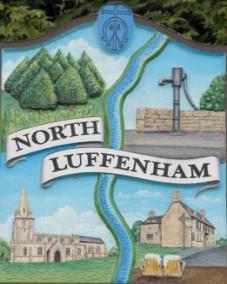 Agenda128/23 Apologies129/23 Declarations of Interest130/23 Public Forum131/23 To approve and sign Minutes as follows: Parish Council meeting 19th of July 2023 [Document]132/23 Ward Report 133/23 Chairman’s Report 134/23 Correspondence Request for memorial tree.Broken Bin.Offer to purchase land. Damage to housing in village due to traffic.RCC Election chargesGrass cutting135/23 Finance Report: To receive, consider and approve the Finance Report [Document]:To approve the following payments:Clerk’s Salary – £679.17 (£543.37 Net and 135.80 HMRC)Payroll – J Butlin - £15Zen – £42136/23 Planning - Cllr Burrows137/23 To receive and consider the report from the Community Centre Management Committee – Cllr Cade138/23 To receive and consider the report from the CIL Group – Cllr Burrows139/23 Neighbourhood Plan  140/23 Date of next meeting: 16th August 2023Jadene Bale, Parish Clerk